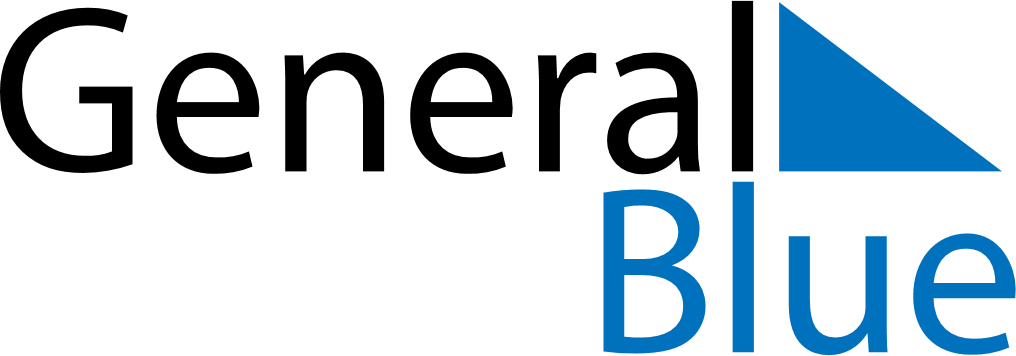 Weekly CalendarOctober 3, 2022 - October 9, 2022MondayOct 03TuesdayOct 04WednesdayOct 05ThursdayOct 06FridayOct 07SaturdayOct 08SundayOct 09